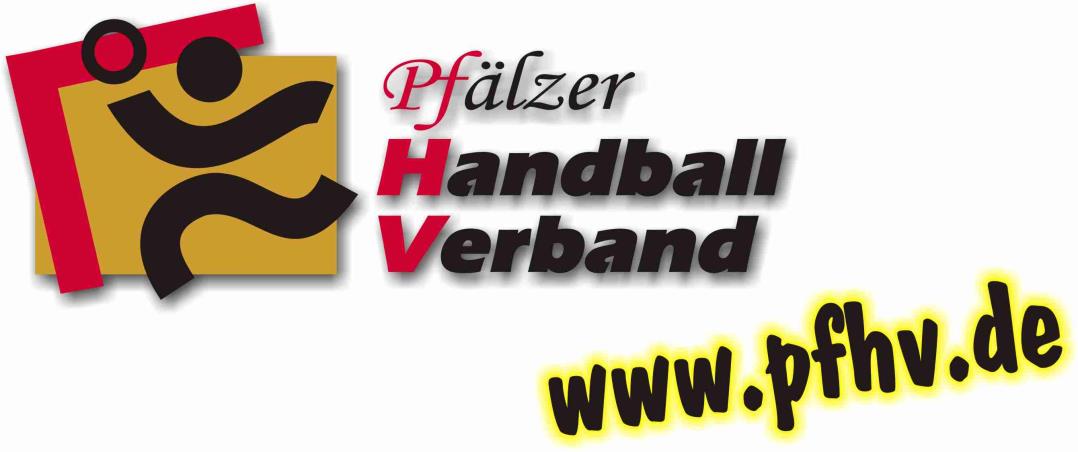 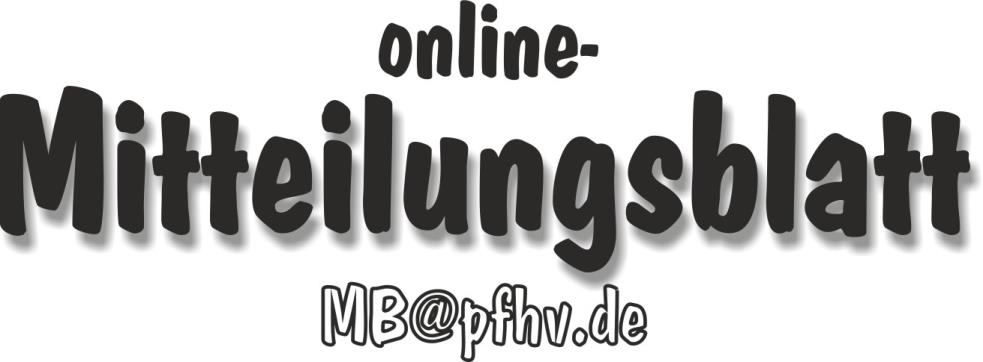 Nummer 24Stand: 15.06.2017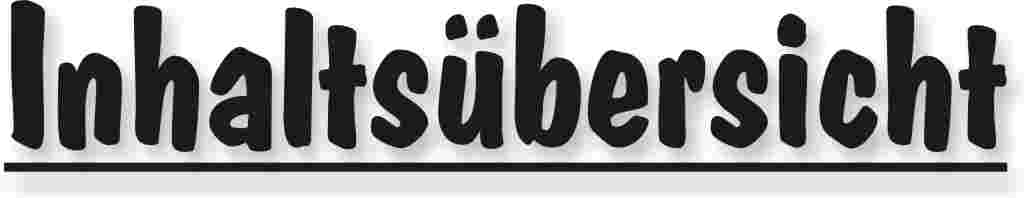 Halten Sie die Strg-Taste gedrückt und klicken in der Übersicht auf die gewünschte Seitenzahl, danach gelangen Sie direkt zur entsprechende Stelle im word-Dokument.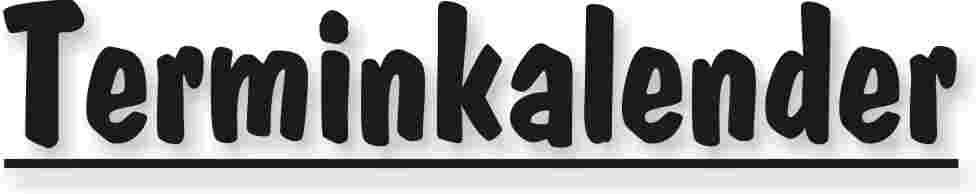 Der komplette Terminkalender kann auf der PfHV-Homepage eingesehen werden:http://www.pfhv.de/index.php/service/terminkalender 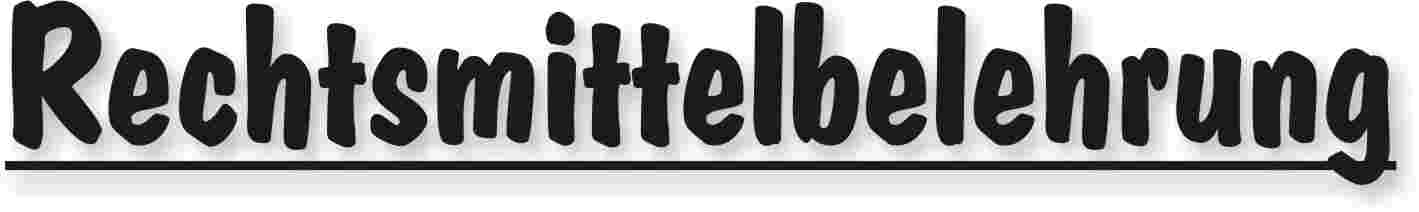 Gegen alle Sportinstanzenbescheide ist innerhalb von 14 Tagen nach Zustellung gebührenfreier doch kostenpflichtiger Einspruch zum Vorsitzenden des VSG möglich [maßgebend ist nach § 42 RO grundsätzlich das Datum des Poststempels. Der Zugang gilt am dritten Tag nach der Aufgabe als erfolgt: bei Veröffentlichung im MB gilt er mit dem dritten Tage nach der Veröffentlichung als bewirkt].Gegen Urteile des VSG ist innerhalb von 14 Tagen nach Zustellung [maßg. siehe 1.] Berufung zum VG-Vorsitzenden möglich.Gegen Urteile des Verbandsgerichtes ist innerhalb von 14 Tagen nach Zustellung [maßg.s.1.] Revision zum Vorsitzenden des DHB-Bundesgerichtes, Herrn Dr. Hans-Jörg Korte, Eickhorstweg 43, 32427 Minden möglich. Innerhalb dieser Frist sind darüber hinaus die Einzahlung der Revisionsgebühr in Höhe von EUR 500,00 und eines Auslagenvorschusses in Höhe von EUR 400,00 beim DHB nachzuweisen. Auf die weiteren Formvorschriften aus § 37 RO DHB wird ausdrücklich hingewiesen.Für alle Einsprüche, Berufungen und Revisionen gilt....Die entsprechenden Schriften sind von einem Vorstandsmitglied und dem Abteilungsleiter zu unterzeichnen. Name und Funktion des jeweiligen Unterzeichnenden müssen in Druckschrift vermerkt sein. Sie müssen einen Antrag enthalten, der eine durchführbare Entscheidung ermöglicht. Der Nachweis über die Einzahlung von Gebühr und Auslagenvorschuss ist beizufügen. Die §§ 37 ff. RO sind zu beachten.Einsprüche gegen Entscheidungen der Sportinstanzen  -  EUR 0,00 Rechtsbehelfe zum PfHV-VSG  -  EUR 30,00Berufung zum PfHV-VG  -  EUR 50,00Revision zum BG DHB:     EUR 500,00 und EUR 400,00 Auslagenvorschuss = EUR 900,00 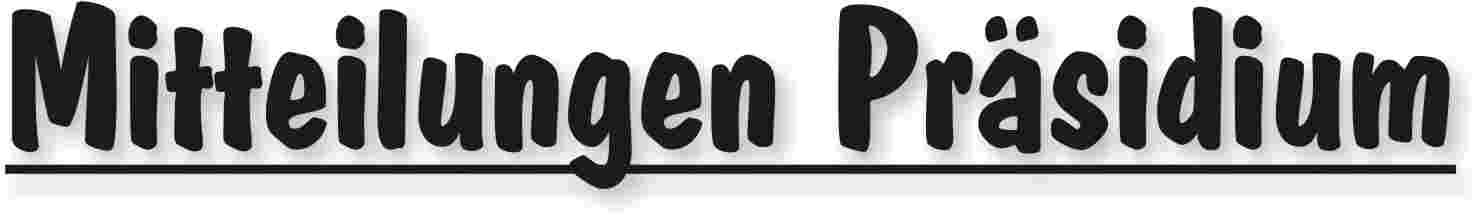 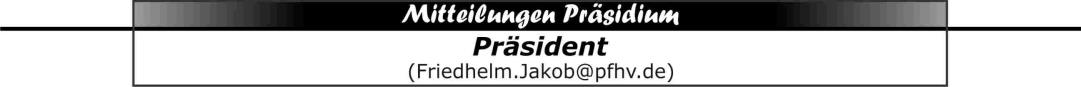 P r o t o k o l l des Verbandstages des Pfälzer Handball-Verbandes
am 27. Mai, 9.30 Uhr, in Haßloch in der PfalzhalleTop 1: Eröffnung und Begrüßung durch den PräsidentenFriedhelm Jakob begrüßt die Delegierten und stellt fest, dass die Voraussetzungen für einen ordentlichen Verbandstag erfüllt sind. Alle Unterlagen, auch die zu gewünschten Satzungs-änderungen, sind den Vereinen rechtzeitig zugegangen. Die Versammlung hat keine Wünsche zur Tagesordnung. Als Gäste begrüßt der Präsident: Dieter Noppenberger, Sportbund-Pfalz-Präsident; Tobias Meyer, Erster Beigeordneter Haßlochs (der etwas verspätet dazukommen wird); Rolf Reincke, DHB-Vizepräsident Finanzen; Hans Artschwager, HVW-Präsident; Dr. Kurt Hochstuhl, Präsident Südbadischer HV; Eugen Roth, Präsident HV Saar; Klaus Kuhn, Präsident HV Rheinhessen; Gunter Eckart, Präsident HV Hessen; Peter Josef Schmitz, Präsident HV Rheinland; Holger Nickert, Präsident HV Baden; Ehrenpräsident Rudi Eichhorn; die Ehrenmitglieder Fritz Facklam und Goswin Förster. Top 2: Grußwort des 1. Beigeordneten Tobias MeyerVerschoben. Herr Meyer spricht später zur Versammlung.Top 3: Gespräch mit dem Präsidenten des Sportbundes PfalzFriedhelm Jakob geht in eine Frage-Antwort-Runde mit Herrn Noppenberger, der sich danach direkt an die Versammlung wendet. Anschließend zeichnet Herr Noppenberger Christl Laubersheimer mit der Silbernen Ehrennadel und Adolf Eiswirth mit der Goldenen Ehrennadel des Sportbundes Pfalz aus. Top 4: Feststellung der ordnungsgemäßen Einberufung, der Stimmenzahl und der BeschlussfähigkeitManfred Köllermeyer stellt die ordnungsgemäße Einberufung fest. Von 102 Vereinen sind 90 vertreten, von 17 stimmberechtigten Mitarbeitern 15. 442 Stimmen repräsentieren mehr als die erforderliche Hälfte. Zuvor hatte Herr Köllermeyer die Vereine und Spielgemeinschaften vorgelesen, die sich nicht in die Teilnehmerliste eingetragen hatten: SG Asselheim/Kindenheim, SG Albersweiler/Ranschbach, SC Bobenheim-Roxheim, TSV Eppstein, FSG Dansenberg/Waldfischbach, Lambsheim, ASV Ludwigshafen, SVF Ludwigshafen, ASV Maxdorf, VSK Niederfeld, TV Ramstein, TB Oppau. Top 5: Berichte des Präsidiums und der FachwarteFast alle Berichte sind den Vereinen zugegangen. Präsident Friedhelm Jakob und Vizepräsident Recht, Manfred Köllermeyer, sprechen zur Versammlung. Herrn Jakobs Bericht liegt den Versammelten auch schriftlich vor. Top 6: Bericht der KassenprüferGustav Wünschel vom SV Bornheim berichtet von der Kassenprüfung durch die drei Kassenprüfer Nikolaus Nessel, Willi Bussjäger und ihn selbst in Stichproben am 26. Januar 2017 und stellt die korrekte Kassen-Führung fest. Top 7: Aussprache zu den BerichtenKeine Meldungen aus den Vereinen. Rainer Krebs, Vizepräsident Lehrwesen, teilt mit, dass ein weiterer Termin „Frühkindliche Ballgewöhnung“ angeboten wird, sofern es genügend Anmeldungen gibt: am 5. November, 9 bis 16 Uhr. Mitarbeiter Thorsten Kuschel geht auf die Problematik ein, Jungschiedsrichter zu gewinnen, und nennt „krasse Vorfälle“ von Fehlverhalten Erwachsener bei Jugendspielen, die von 13- bis 17-jährigen geleitet wurden. Top 8: Haushaltsplan 2017 Der Haushaltsplan lag allen Anwesenden vor. Adolf Eiswirth spricht einzelne Punkte des Haushaltsplanes an. Der Plan mit Einnahmen und Ausgaben in Höhe von 323.600 Euro wird einstimmig beschlossen. Top 9: Anträge der VereineTV Wörth: Schiedsrichterwesen: Bernd Dietz erläutert den vorliegenden Antrag. Ein kleiner Arbeitskreis hat die Thematik des Antrags im Vorfeld bereits beleuchtet. Die Versammlung und Herr Dietz als Antragsteller sind mit Herrn Jakobs Vorschlag einverstanden, dass der Schiedsrichterausschuss die im Antrag aufgeworfenen Probleme vertiefend bearbeiten wird. .Es wird nicht abgestimmt. HSG Dudenhofen/Schifferstadt: Spielfeste. Der Antrag wurde von der Antragstellerin zurück-gezogen. Auf Vorschlag Herrn Jakobs soll ein Arbeitskreis Kinderhandball  eingesetzt werden, der sich mit den Essentials des Antrags beschäftigen wird. Dies ist ein neuer Antrag, der der Dringlichkeits-Feststellung bedarf. Die Versammlung stellt die Dringlichkeit einstimmig fest. Jakobs Vorschlag wird bei einer Enthaltung zugestimmt. Top 10: SatzungsreformDem Delegiertentag lag eine Gegenüberstellung Satzung alt-Satzung neu vor, in der alle Änderungen farblich gekennzeichnet waren. Herr Jakob geht auf Änderungen der Satzung, die den Vereinen schriftlich zugegangen sind, kurz ein. Die Versammlung beschließt die Reform einstimmig.Top 11: Einführung einer JugendordnungDie Jugendordnung lag allen schriftlich vor. Jakob erläutert, dass schon zu Zeiten von Walter Laubersheimer eine solche verabschiedet werden sollte. Dies hat sich dann leider erheblich verzögert. Die jetzige Vorlage ist in allen Gremien (Präsidium, Jugendsprecherkreis, Jugendtrainer) besprochen und für gut befunden worden. Einstimmig beschlossen.Top 12: EhrungenRudi Eichhorn und Friedhelm Jakob ehren Mitarbeitermit der Silbernen Ehrennadel: Thorsten Kuschel, Dirk Rossel (in Abwesenheit)mit dem Ehrenbrief: Helmut Heymann, Horst Müller (in Abwesenheit), Gisbert Räuber (in Abwesenheit), Thomas Cattarius mit der Goldenen Ehrennadel: Manfred Nöther, Hubert Scherthan, Gustav Wünschel15 Minuten PauseTop 13: Der DHB vor einer Neuausrichtung: Rolf Reincke spricht zur VersammlungHerr Reincke stellt die vorgesehenen Veränderungen unter der Prämisse des DHB 2020+ vor.Top 14: Die EDV hält Einzug. Martin Schnurr stellt das neue Verwaltungssytem vor und bittet die Vereine, sich unter phoenix@pfhv.de umgehend einzuloggen. Jakob verstärkt diese Bitte noch: In Zukunft wird alles Verbandliche über diesen Weg abgewickelt. Und er betont: Die Vereine werden davon profitieren. Top 15: Entlastung des Präsidiums und des VerbandsspielausschussesGustav Wünschel stellt den Antrag, das Präsidium zu entlasten. Der Verbandstag folgt dem Antrag einstimmig bei Enthaltung der Betroffenen.Top 16: Wahl eines WahlausschussesRudi Eichhorn übernimmt den Vorsitz des Wahlausschusses; Beisitzer sind die anwesenden Mitglieder der Gerichte. Einstimmige Zustimmung.Top 17: Wahlen nach § 17 a - d der SatzungWahl des PräsidiumsPräsident: Friedhelm Jakob wird auf Vorschlag einstimmig gewählt.Vizepräsident Organisation und Entwicklung: Durch den gesundheitlich bedingten Rückzug von Herrn Achim Hammer unmittelbar vor dem Verbandstag gibt es keinen Vorschlag. Herr Jakob kündigt an, dass das Präsidium sich mit der Vakanz umgehend beschäftigen wird; entsprechend der Satzungsänderung wird das Präsidium einen Stellvertreter aus seinen Reihen wählen.Vizepräsident Finanzen: Amtsinhaber Adolf Eiswirth wird auf Vorschlag einstimmig gewählt.Vizepräsident Spieltechnik: Amtsinhaber Josef Lerch wird auf Vorschlag einstimmig gewählt.Vizepräsidentin Jugend: Amtsinhaberin Christl Laubersheimer wird auf Vorschlag einstimmig gewählt.Vizepräsident Recht: Amtsinhaber Manfred Köllermeyer wird auf Vorschlag einstimmig gewählt.Vizepräsident Lehre: Amtsinhaber Rainer Krebs wird auf Vorschlag einstimmig gewählt.Wahl des VerbandsspielausschussesMännerwart: Norbert Diemer wird auf Vorschlag einstimmig wiedergewählt.Frauenwart: Manfred Nöther wird auf Vorschlag einstimmig wiedergewählt.Jugendwart männlicher Bereich: Rolf Starker wird auf Vorschlag einstimmig wiedergewählt.Jugendwartin weiblicher Bereich: Martina Benz wird auf Vorschlag einstimmig wiedergewählt.Verbandsschiedsrichterwart: Marcus Altmann wird auf Vorschlag einstimmig wiedergewählt (seine Zustimmung lag schriftlich vor)VerbandssportgerichtVorsitzender Leo Weick auf Vorschlag einstimmig wiedergewählt.Wahl der Beisitzer in Blockwahl Bernd Hoffmann, Markus Julier, Christian Röller, Regina Schönhöfer und - neu - Jürgen Kusnierek vom TV Dahn einstimmig gewählt. VerbandsgerichtUwe Fischer (Landau) auf Vorschlag einstimmig gewählt. Herr Fischer, nicht anwesend, hatte seine Bereitschaft erklärt. Das Amt hatte der verstorbene Jürgen Thomas bekleidet.Wahl Beisitzer in BlockwahlHeinz Hauck, Hans-Peter Benkel, Klaus Maischein und Stephan Pfeiffer einstimmig wiedergewählt.Wahl dreier KassenprüferNikolaus Nessel, Gustav Wünschel und Willi Bussjäger einstimmig gewählt.Alle o. g. Gewählten haben ihre Wahl angenommen.Top 18: Wünsche und AnregungenJosef Lerch erinnert die Vereine an den Anmeldeschluss für die Jugend-Oberligen, Christl Laubersheimer erinnert an den Anmeldeschluss für den Pfalzgas-Cup 2017. Das Präsidium schlägt der Versammlung vor, Adolf Eiswirth zum Ehrenmitglied zu ernennen. Die Ernennung erfolgt einstimmig.Ende des Verbandstages um 13.25 Uhr.Für das ProtokollThomas Cattarius, Landau, den 28. Mai 2017|Friedhelm Jakob|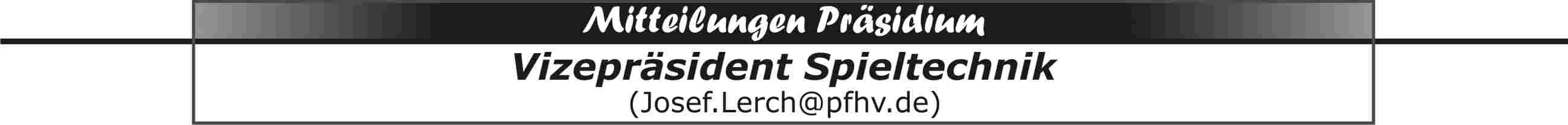 Termine15.6.2017: RPS-weite Qualifikation mB17.6.2017: Schulung der RPS-Vereinsadministratoren (10 Uhr) und Hallenplaner „Siebenmeter“ (13 Uhr). Pro Schulung kann jeder Verein bis zu zwei Personen melden. Wichtig!!! Für diese Schulungen war am 31.5.2017 Meldeschluss. Bis zum 13.6.2017 fehlten noch die Meldungen von JSG Dansenberg/Thaleischweiler, mABCDSG Kandel/Herxheim und TV Rheingönheim!!17./18.6.2017: RPS-weite Qualifikation wC22.8.2017: Schulung der RPS-Mannschaftsverantwortlichen und Z/S „Siebenmeter“1.9.2017: Schulung RPS-Vereins-SR-Beobachter „Siebenmeter“ (nur Männer/Frauen ohne Jugend)Durchführungsbestimmungen und Saisonkalender 2017/18Die Durchführungsbestimmungen und der Saisonkalender 2017/18 wurden am 5.5.2017 vom Präsidium beschlossen und sind nun auf unserer Homepage platziert. Einige Passagen der Durchführungsbestimmungen sind noch vorläufig, z.B. Staffelleiter (je nach Wahlausgang am Verbandstag bzw. Berufung durch das Präsidium), Regelung für Klassenneueinteilung im Jugendbereich zur Rückrunde.StaffeleinteilungenDie Staffeln der Männer und Frauen sind nun eingeteilt, die Kennziffern vergeben und im SIS angelegt. Rolf Starker und ich haben nun begonnen auch die Jugendstaffeln einzuteilen. Abmeldungen sind nun nicht mehr kostenfrei. Die Staffeln sind noch nicht zur Termineingabe für die Vereine freigegeben.Antrag auf SpielberechtigungAus gegebenem Anlass weise ich darauf hin, dass nur noch das auf unserer Homepage hinterlegte Formular verwendet werden darf.Schulungen Elektronischer SpielberichtDie ausrichtenden Vereine sind verpflichtet eine Leinwand, einen Beamer und eine ausreichende Stromversorgung zur Verfügung zu stellen.Die Teilnehmer sind online anzumelden und verpflichtet einen vollständig ausgefüllten Z/S-Personalbogen und einen Laptop (mit installiertem ESB-Programm) mitzubringen. Ein Laptop kann von maximal zwei Personen genutzt werden.Fr 16.6.2017, 18:00 Uhr, Referent Josef Lerch (nur Z/S)Fr 16.6.2017, 19:30 Uhr, Referent Martin Schnurr (ESB)Sportheim TV Ottersheim, 76879 OttersheimDi 20.6.2017, 18:30 Uhr, Referent Josef Lerch (nur Z/S)Di 20.6.2017, 20:00 Uhr, Referent Jeannette Hilzendegen (ESB)Nebenraum Turn- und Festhalle Offenbach, Essinger Straße 90, 76877 OffenbachDo 22.6.2017, 18:30 Uhr, Referent Claudia/Joachim MetzTurnerheim TV Dudenhofen, Albrecht-Dürer-Straße 8, 67373 DudenhofenFr 23.6.2017, 19:30 Uhr, Referent Ewald BrennerSporthalle Dansenberg, Am Handballplatz 1, 67661 KaiserslauternSa 24.6.2017, 10:00 Uhr, Referent Ewald BrennerSKG Grethen, Schindtal 10, 67098 Bad DürkheimSa 24.6.2017, 10:00 Uhr, Referent Claudia/Joachim MetzTSG Friesenheim-Sportzentrum, Eschenbachstraße 85, 67063 LudwigshafenDi 27.6.2017, 18:30 Uhr, Referent Claudia/Joachim MetzTurnerheim TV Dudenhofen, Albrecht-Dürer-Straße 8, 67373 DudenhofenDi 27.6.2017, 18:30 Uhr, Referent Josef Lerch (nur Z/S)Di 27.6.2017, 20:00 Uhr, Referent Jeannette Hilzendegen (ESB)Nebenraum Turn- und Festhalle Offenbach, Essinger Straße 90, 76877 OffenbachDo 29.6.2017, 18:30 Uhr, Referent Claudia/Joachim MetzTurnerheim TV Dudenhofen, Albrecht-Dürer-Straße 8, 67373 DudenhofenMi 16.8.2017, 19:00 Uhr, Referent Ewald BrennerNebenzimmer Clubhaus ASV Maxdorf, Longvicplatz 2, 67133 MaxdorfMi 23.8.2017, 19:00 Uhr, Referent Ewald BrennerNebenzimmer Clubhaus ASV Maxdorf, Longvicplatz 2, 67133 Maxdorf|Josef Lerch|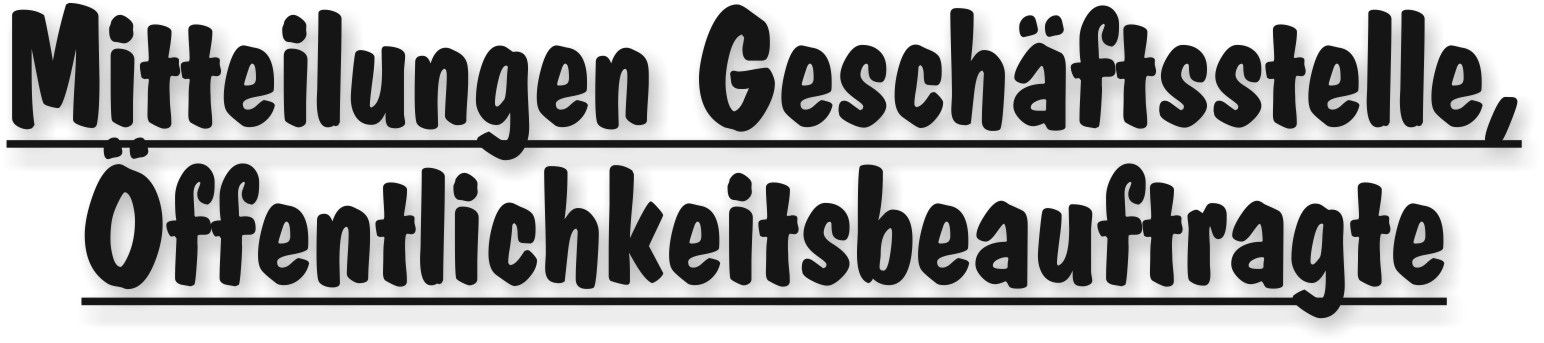 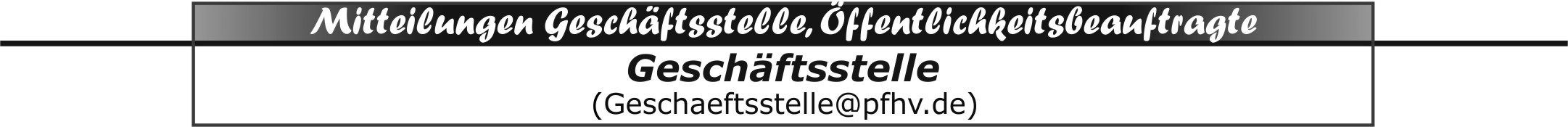 Neue Liste der Vereinsadressen online!Entsprechend der Meldungen der Vereine für die Saison 2017/18 wurde die Vereinsliste (Adressen VP, Jugendleiter, Verantwortliche SiS) verändert und zum Download auf unsere Homepage gestellt.Ich bitte die Vereinsvertreter, die Angaben zu ihrem Verein zu prüfen und mir Korrekturen oder Ergänzungen so bald wie möglich per Email mitzuteilen.Hier der Direkt-Link:https://www.pfhv.de/index.php/service/downloads/aktuell/send/25-aktuell/1786-adressliste-pfhv-vereine-2017-18oder über unsere Homepage www.pfhv.de, Service, Downloads, AktuellVielen Dank für die Mithilfe!|Sandra Hagedorn|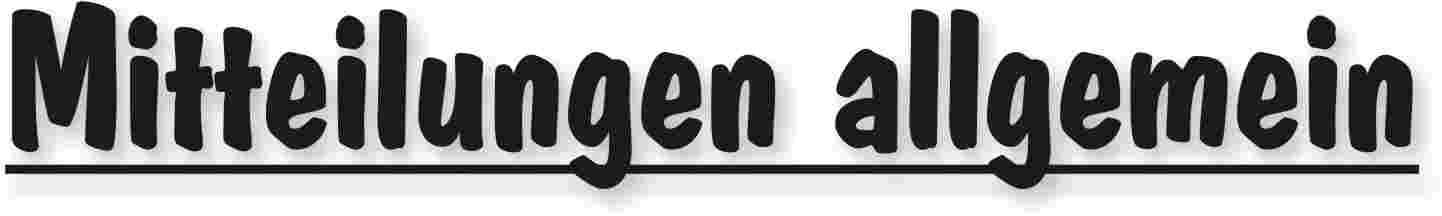 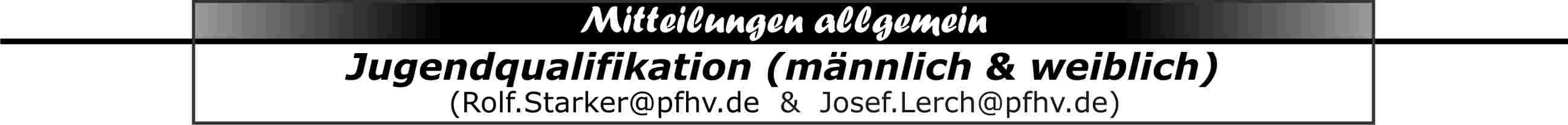 Hinweise:In den RPS-weiten Qualifikationen, am 15.06.2017		- männlich B 18.06.2017		- weiblich Cnehmen aus unserem Verband in den beiden Altersklassen jeweils zwei Mannschaften teil.Jugend-Verbandsligen kommen zu Saisonbeginn 2017/18 nicht zustande. mA-Jugend-Qualifikation		(Stichtag: 01.01.1999)RPS-OLmA Weiterer Verlauf:Da sich TG Osthofen am 10./11.06.2017 nicht für die JBL qualifiziert hat, bestreiten TV Hochdorf undSG Ottersheim/Bellheim/Kuhardt/Zeiskam am Donnerstag, 15.06.2017 (Feiertag), 16:00 Uhr, Pfalzhalle Haßloch,ein Entscheidungsspiel um den letzten RPS-OL-Platz.Der Sieger ist für die RPS-OLmA qualifiziert. Der Verlierer spielt in der JPLmA.---------------------------------------------------------------------------------------------JPLmAFür die JPLmA sind bereits HSG Lingenfeld/SchwegenheimJSG Wörth/HagenbachmAB Eppstein/Maxdorf/GrethenTSG HaßlochTG WaldseemJ Mundenheim/RheingönheimJSG 1.FC/TSG Kaiserslautern/WaldfischbachTV OffenbachTV Hochdorf 1 oder 2 qualifiziert.----------------------------------------------------------------------------------------mB-Jugend-Qualifikation		(Stichtag: 01.01.2001)RPS-OLmB TSG Friesenheim 1 und HSG Dudenh/Schifferst 1 haben sich bereits in der 1. Runde für die RPS-OLmB qualifiziertTV Hochdorf 1 und HSG Eckbachtal 1 nehmen an der überregionalen RPS-weiten Qualifikation am 15.06.2017 in Hochdorf teil.---------------------------------------------------------------------------------------------JPLmBSpielzeit:		2 x 15 Minuten; 5 Minuten Halbzeitpause2. RundeIn der 2. Runde spielen die Gruppendritten der 1. Runde HSG Lingenfeld/Schwegenheim,JSG Mutterstadt/Ruchheim undmABCD Kandel/Herxheimund die Ausscheider aus der RPS-OLmB-QualifikationSG Ottersheim/Bellheim/Kuhardt/Zeiskam 1,mJ Dansenberg/Thaleischweiler und einem evtl. weiteren Ausscheiderunter Mitnahme evtl. Vorrundenergebnisse amSonntag, 18.06. 2017 ab 11:00 Uhr		Sporthalle Kandel (097)um die restlichen 4 Plätze.Zwei Alternativen der Gruppeneinteilungen (ohne Ausscheider 5er-Gruppe), mit Ausscheider zwei 3-er-Gruppen) sind in SIS eingegeben.---------------------------------------------------------------------------------------------mC-Jugend-Qualifikation		(Stichtag: 01.01.2003)RPS-OLmC TSG Friesenheim und TV Hochdorf 1 haben sich bereits in der 1. Runde und HSG Dudenhofen/Schifferstadt 1 und TSG Haßloch in der überregionalen RPS-weiten Qualifikation am 10.06.2017 in Dudenhofen für die RPS-OLmC qualifiziert.---------------------------------------------------------------------------------------------JPLmCSpielzeit:		2 x 15 Minuten; 5 Minuten Halbzeitpause9 gemeldete Mannschaften und die beiden Ausscheider aus der RPS-OL-Qualifikation spielen in drei Gruppen um 10 Plätze.Die Erst-, Zweit- und Drittplatzierten der Gruppen 1 und 2, sowie der Erst- und Zweit-platzierte der Gruppe 3 sind direkt für die JPLmC qualifiziert.Die jeweils Gruppenletzten spielen in der 2. Runde am Sonntag, 25.06.2017 in einer Dreiergruppe die beiden letzten Plätze aus.1. RundeGruppe 1			Gruppe 2				Gruppe 3Dansenb/Thal		Ott/Bell/Kuh/Zeis			OffenbachGöllh/Eisenb		Eckbachtal 1			Mutterst/RuchhWörth/Hagenb		Eppst/Maxdorf			SpeyerLandau			TrifelsTermine:	Samstag,	17.06.2017, 13:00 Uhr Spielorte:Gruppe 1			Gruppe 2				Gruppe 3Wörth (199)		Albersweiler (001)		Speyer (179)2. Runde4. Gruppe 14. Gruppe 23. Gruppe 3Termin:	Sonntag, 25.06.2017Spielort:	N.N.---------------------------------------------------------------------------------------------mD-Jugend-Qualifikation	(Stichtag: 01.01.2005)Spielzeit:		2 x 15 Minuten; 5 Minuten HalbzeitpauseJPLmD14 Mannschaften spielten um 10 Plätze.
Von den fünf nichtqualifizierten Mannschaften der 1. Runde haben Eckbachtal und Dansenberg/ Thaleischweiler zurückgezogen.Die drei restlichen Mannschaften haben in der 2. Runde am 11.06.2017 in Rodalben den 10.Platz ausgespielt.Ergebnisse 2. RundeMundenh/Rhghm   -   Göllheim/Eisenb		25 : 6Rodalben		  -   Mundenh/Rhghm		10 : 24Göllheim/Eisenb    -   Rodalben			7 : 21 (aus VR)1.	Mundenh/Rhghm	4 : 02.	Rodalben		2 : 23.	Göllheim/Eisenb	0 : 4Für die JPLmD sind qualifiziert:TSG Haßloch, TSV Speyer, TV Offenbach, SG Ott/Bell/Kuh/Zeis, TV Edigheim,JSG Wörth/Hagenbach, HSG Dudenhof/Schifferst, TSG Friesenheim 1, TV Hochdorf und mJ Mundenh/Rhghm.-----------------------------------------------------------------------------------------------wB-Jugend-Qualifikation		(Stichtag: 01.01.2001)RPS-OLwBTSG Friesenheim und VTV Mundenheim haben sich bereits in der 1. Runde und SG Ottersheim/Bellheim/Kuhardt/Zeiskam und SV Bornheim in der überregionalen RPS-weiten Qualifikation am 1106.2017 in Meisenheim für die RPS-OLwB qualifiziert.---------------------------------------------------------------------------------------------wC-Jugend-Qualifikation		(Stichtag: 01.01.2003)RPS-OLwC SG Ottersheim/Bellheim/Kuhardt/Zeiskam und TSG Friesenheim  haben sich bereits in der 1. Runde für die RPS-OLmC qualifiziert.VTV Mundenheim und TV Rheingönheim nehmen an der überregionalen RPS-weiten Qualifikation am 18.06.2017 in LU-Mundenheim teil --------------------------------------------------------------------------------------------JPLwCKeine Qualifikation erforderlich. Zu den gemeldeten 3 MannschaftenAssenh/Dannst/HochdMutterst/RuchheimWörth/Hagenbkommt maximal eine Mannschaft aus der RPS-weiten Qualifikation hinzu, sodass keine JPLwC zustande kommt. |Josef Lerch|				|Rolf Starker|METROPOLREGION  HandballCup 2017Termine:Samstag, 09.09.2017		VorrundeSonntag, 10.09.2017 		EndrundemB-JugendTSG Friesenheim 1 ist für die Endrunde gesetzt.Die beiden bestplatzierten für den METROPOLREGION HandballCup gemeldeten Mannschaften aus der RPS-OLmB-Qualifikation,HSG Dudenhofen/Schifferstadt 1  undSG Ottersheim/Bellheim/Kuhardt/Zeiskam 1 nehmen mindestens an der Vorrunde teil.Der Sieger der Vorrunde kommt in die Endrunde.-------------------------------------------------------------------------------------------------------wB-JugendTSG Friesenheim ist für die Endrunde gesetzt.VTV Mundenheim und SG Ottersheim/Bellheim/Kuhardt/Zeiskamsind für die Vorrunde gesetzt, da der vorgesehene Vertreter aus Südhessen zurückgezogen hat.Der Sieger der Vorrunde kommt in die Endrunde.|Josef Lerch|				|Rolf Starker|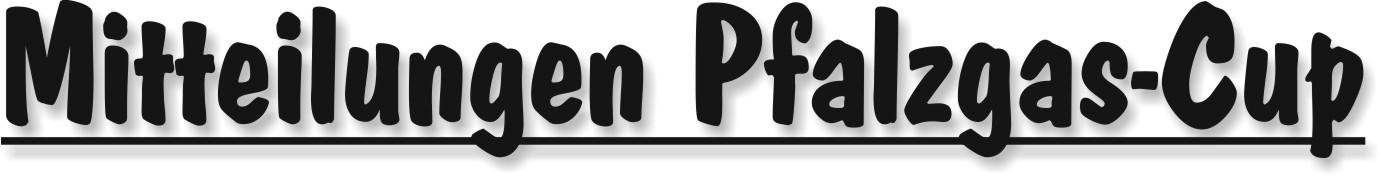 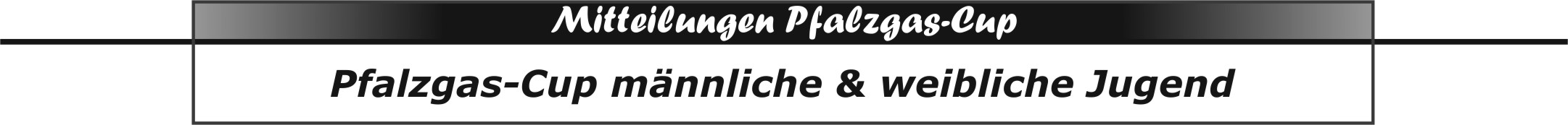 ErinnerungPfalzgas-Cup 2017  - Vorrunde rückt näherWir möchten nochmals darauf hinweisen, dass am 26.+27.08.2017 derPfalzgas-Cup in die Vorrunde startet.Es wurde festgestellt, dass, obwohl m+wB+C-Jugendmannschaften zum Spielbetrieb 2017/18 gemeldet sind, etliche Vereine keine Mannschaften zur Teilnahme am Pfalzgas-Cup gemeldet haben.Die Teilnahme wäre doch eine willkommene Vorbereitungsphase unter Wettkampfbedingungen  - und die tollen Pfalzgas-Cup -T-Shirts !!Wurde das nur vergessen ?? Dann aber unverzüglich - mit T-Shirtgrößen melden !!Das Team vom Pfalzgas-Cup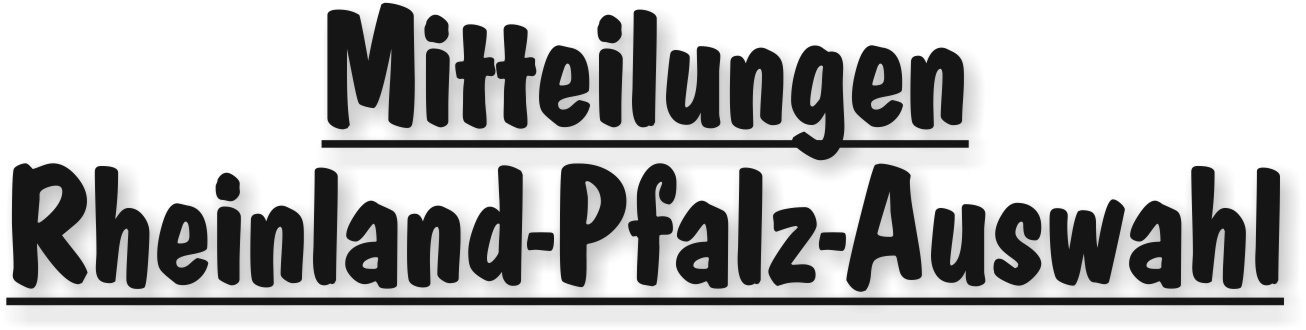 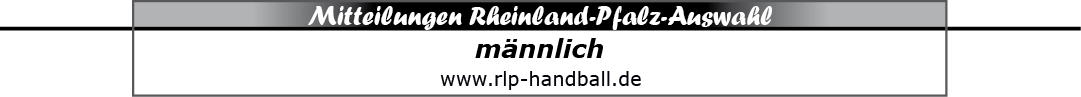 Andreas-Hahn-Gedächtnis-Turnier 2017 in VallendarErgebnisse:Rheinland	-  Rheinhessen	31 : 23Pfalz		-  Mittelrhein		29 : 20Rheinland	-  Pfalz		21 : 31Mittelrhein	-  Rheinhessen	37 : 26Rheinhessen	-  Pfalz		20 : 35Rheinland	-  Mittelrhein		27 : 26Tabelle				  Tore		Punkte1.	Pfälzer HV		95 : 61	  6 : 02.	HV Rheinland		79 : 80	  4 : 23.	HV Mittelrhein	83 : 82	  2 : 44.	HV Rheinhessen	69 : 103	  0 : 6Übersicht Ergebnisse/Torschützen
|Rolf Starker|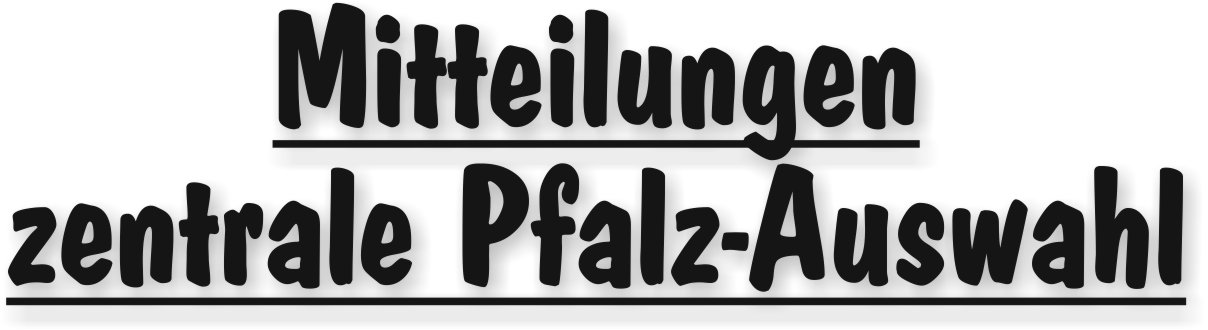 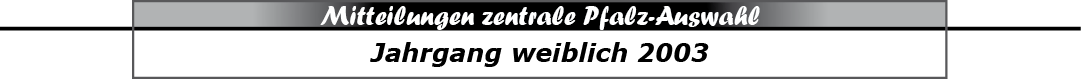 Erfolgreiche Teilnahme am Karin Walther-Pokal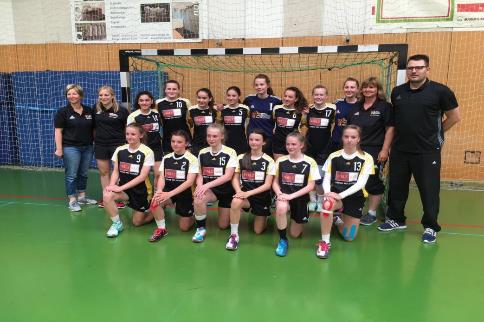 Die weibliche Auswahl des Jahrgangs 2003 und jünger hat zum wiederholten Male am Karin-Walther-Pokal in Koblenz teilgenommen. Das Turnier wurde im Modus jeder gegen jeden mit einer Spielzeit von 2x20 min durchgeführt. Dabei konnte unsere Mannschaft nach Siegen gegen den HV Mittelrhein (22:16) und HV Rheinhessen (25:16) bei einer Niederlage gegen den HV Rheinland mit 21:14 den zweiten Platz belegen.  Das Turnier diente als Abschluss eines „Sichtungsmarathons“  der bereits am 06.05.2017 eingeleitet wurde. Gesichtet wurden die besten Spielerinnen des  Jahrgangs w 2003 und jünger um daraus eine schlagkräftige Truppe zu bilden, die den RLP Handball und damit auch die Landesverbände auf verschiedene Maßnahmen vertritt.   Mit Platz 2 bestätigten die Mädels den Eindruck aus den vorangegangenen Einheiten. Sie wussten durch Teamgeist und mannschaftliche Geschlossenheit zu überzeugen. Die Voraussetzungen waren auch für die Mädels schwierig. Nicht nur wegen den Temperaturen in der Halle, sondern auch wegen dem kürzlich vorgenommenen Trainerwechsel. Des Weiteren mussten wir auch die Ausfälle einiger Spielerinnen wegstecken. All das merkte man der Mannschaft aber mit Beginn des Turniers nicht an, weil auch auf die gute Vorarbeit unserer Auswahltrainer (Ines Feldmann und Petra Landgraf) zurückgegriffen werden konnte.   Alle Spielerinnen konnten eingesetzt werden und haben durch Einsatzbereitschaft, Wille und großer Spielfreude überzeugt.  Wenn es etwas zu kritisieren gibt, dann sicherlich  unsere mangelnde Kaltschnäuzigkeit beim Torabschluss.  Pfalz – Mittelrhein - 	Endstand: 22:16Zu Beginn des Spiels merkte man den Mädels an, dass Sie sich viel vorgenommen haben. Sie waren direkt auf Betriebstemperatur und wir konnten sehr schnell in Führung gehen. Im Angriff sollten durch Auflösen Räume geschaffen werden um Tiefenräume angreifen zu können. Dieses Vorhaben konnte immer wieder umgesetzt werden und vor allem konnten sich unsere Rückraumspieler immer wieder in Szene setzen. Entweder war es ein Tor oder zu mindestens konnte ein 7 m herausgeholt werden. Das ein oder andere Mal fehlte auch die angesprochene Kaltschnäuzigkeit vor dem Tor. In der Abwehr wollten wir zunächst beweglich sein, Passwege angreifen und den Gegner aus dem Zentrum heraushalten. Auch hier waren wir direkt wach und konnten durch gutes Stellungsspiel in Zusammenarbeit mit unserem Torwart Sicherheit gewinnen. Schwierigkeiten hatten wir lediglich mit der Verteidigung der Überschlagpässe von der Mitte nach außen. Immer wieder wurden die Mädels aufgefordert sich in der Abwehr mehr auf den Beinen zu bewegen, was mit zunehmender auch immer besser gelang.  Alles in allem ein verdienter Sieg der Spielerinnen der uns für die weiteren Spiele Selbstvertrauen gegeben hat. Pfalz – Rheinland -	Endstand: 14:21 Man merkte das Selbstvertrauen der Spielerinnen an. Unseren Mädels gelang ein guter Start ins Spiel und wir konnten mit viel Einsatzfreude schnell in Führung gehen. Mit zunehmender Spieldauer hatten wir aber immer mehr Schwierigkeiten zum Torabschluss zu kommen. Darüber hinaus luden wir mit technischen Fehlern den Gegner immer wieder zu Gegenstößen ein, die zu leichten Toren geführt haben. Auch in der Abwehrarbeit fehlte uns die Zuordnung und wir haben im Zweikampfverhalten keinen Zugriff mehr bekommen. Als Folge lagen wir dann schnell mit 5 Toren im Rückstand. In der folgenden Auszeit wurde die Zuordnung in Abwehr noch einmal erläutert und der Angriff sollte mit weniger Zweikämpfen arbeiten und mehr den Ball schneller machen. Unsere Mädels haben gut zugehört und wir konnten bis Halbzeit noch einmal das Ergebnis verbessern. In der zweiten Halbzeit war es fast das gleiche Spiel. In der Abwehr fehlte der Zugriff und der HV Rheinland konnte durch gut herausgespielte Chancen immer wieder leichte Tore erzielen.  Man muss aber auch klar anerkennen, dass der HV Rheinland an diesem Tag die bessere Mannschaft war und auch in der Höhe verdient gewonnen hat. Wichtig ist es, dass unsere Mädels Kämpferqualitäten gezeigt haben und sich nie aufgegeben haben. Pfalz - Rheinhessen		Endstand 25:16Ein Spiel mit zwei unterschiedlichen Halbzeiten. Haben wir in Halbzeit 1 losgelegt wie die Feuerwehr und waren in der Abwehr sehr beweglich, haben immer wieder die Passwege angegriffen, den Gegenstoß gesucht und die herausgespielten Chancen verwertet, konnten wir in Halbzeit 2 nicht annährend an die Leistung der ersten  Halbzeit anknüpfen. Dem HV Rheinhessen gelang es, unsere Übergabe und Absprachefehler in der Abwehr immer wieder durch geschickte Kreisanspiele zu nutzen.  Im Angriff haben wir weiter sehr konzentriert gespielt, einzig allein die Belohnung  und das Glück haben ein bisschen gefehlt.  Diese Abschlussschwäche verhinderte ein besseres Ergebnis.  Eingesetzte Spielerinnen und Torschützen:Sarah Föllinger (TW), Lea Schrader (TW), Charlotte Lohrs (12), Franka Feldmann (2), Zoe Hesse (6), Lara Frey (8), Katharina Scheid (8), Celine (4), Shona Ottenritter (1), Trixi Kerth (4), Emily Hagenbusch (8),  Meltem Akgül (1), Fabienne Michel (7), Helen DaschnerMirko Schwarz Verbandstrainer  und Trainerteam 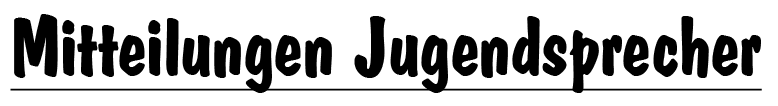 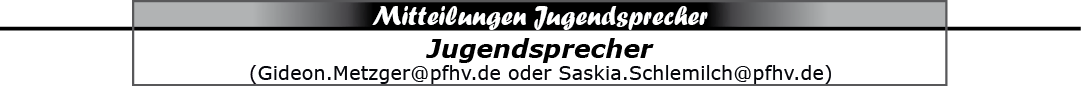 Internationales Deutsches Turnfest Berlin„DHBJ wirft bunt!“ - unter diesem Motto zog es 20 Jugendsprecherinnen und Jugendsprecher aus der ganzen Republik, darunter die Pfälzer Saskia Schlemilch und Gideon Metzger, in die Hauptstadt Berlin, um beim Internationalen Deutschen Turnfest sowie dem zeitgleich stattfindenden dsj-Jugendevent „jugend.macht.sport.“ den Deutschen Handballbund zu vertreten.Untergebracht in der offiziellen „jugend.macht.sport“-Schule der Deutschen Sportjugend (dsj) mit knapp 20 anderen Jugendteams aus unterschiedlichen Sportarten, begann für unsere beiden Jugendsprecher die Woche mit einem kurzen Briefing und einem Überblick über die Woche. Hier erfuhr man direkt das erste Highlight der Woche:Sonntags und Montags zog es die Gruppe ans Brandenburger Tor, an dem jede Sportart mit Ständen und Mitmachaktionen die Möglichkeit hatte, sich der Bevölkerung zu präsentieren und Werbung für die eigene Sportart und deren Verbände zu machen. Leider meinte es das Wetter nur am Montag gut mit der Veranstaltung, was die durchweg gute Stimmung jedoch nicht trübte. Zwei Tage lang wurde eine Torwand durchlöchert, Wurfgeschwindigkeiten wurden gemessen und Gewinne verlost. Zudem konnten die DHB-Jugendsprecher (DHBJ) hier mit DHB-Maskottchen Hanniball den 2. Platz beim ersten von zwei Maskottchenläufen der Woche belegen, was der erste kleine von vielen großen Erfolgen der Woche werden sollte.Die darauffolgenden Tage wurden in der Berliner Messehalle verbracht. Hier war neben einem Stand mit Geschwindigkeitsprellen auch ein Beachhandball Feld aufgebaut, welches man sich freundlicherweise im zwei Stunden Rhythmus mit den benachbarten Vertretern der Deutschen Volleyballjugend teilte. Am Ende jedes Messetages wurden diejenigen live am Stand mit Jacken, Trikots und anderen Preisen geehrt, denen am jeweiligen Tag die meisten Prellkontakte innerhalb von dreißig Sekunden beim Geschwindigkeitsprellen gelungen waren. Bei der parallel stattfindenden dsj-academy besuchten unsere beiden Jugendsprecher einige Workshops, zum Beispiel zum Thema „Partizipation im allgemeinen Kinder-und Jugendsport“ oder „Aufbau einer Verbandsjugend“, um sie selbst ein wenig fortzubilden. Der Mittwoch sollte ein ganz besonderer Tag werden. Zum ersten Mal richtete die Deutsche Sportjugend die Juniorteam (J-Team-)Challenge mit 18 Juniorteams aus unterschiedlichen Sportarten aus. Hierbei traten die Verbände in 12 unterschiedlichen Disziplinen, mal alleine mal gegen andere, an und versuchten möglichst viele Punkte zu sammeln. Saskia half hier den Stand und die eigenen Aufgaben zu leiten, während Gideon als Athlet mit neun anderen DHBJlern um die Punkte spielte.Am Ende des Tages war man relativ pessimistisch überhaupt auf das Podium zu kommen, doch es sollte alles anders kommen. Als die verantwortliche Spielleiterin den Namen der Deutschen Handballjugend auf Platz 1 aussprach, brachen alle Dämme und es wurde nur noch gefeiert! Was ein Erfolg sich als erstes Juniorteam gegen starke Sportarten wie Leichtathletik und andere Sportjugenden durchzusetzen!Donnerstags konnte dann direkt weiter gejubelt werden, als Hanniball das zweite Maskottchen-Rennen gewann und das „Double“ somit perfekt machen konnten.Den Freitag verbachte die DHB-Jugend dann bei Beach Mitte, einer riesigen Beachvolleyball-Anlage in Berlin Mitte, auf der die Jugendsprecher tags zuvor sechs Beachhandballfelder aufgebaut hatten. Highlight des Tages war ein öffentliches „Play-Fair“-Turnier ohne Schiedsrichter. Im Anschluss an das Turnier nahm einige der DHB Jugendsprecher, darunter auch Saskia und Gideon, an einem gemeinsamen Workshop mit der brandenburgischen Sportjugend zum Thema „Interkulturelles Lernen“ teil, nachdem diese zuvor einen Workshop „Beachhandball“ vom DHBJ-Team erhalten hatten.Schlussendlich ließ man die Woche, gemeinsam mit der Brandenburgischen Sportjugend und der Deutschen Volleyballjugend, bei einem gemütlichen Grillabend auf dem „Beach Mitte“-Gelände ausklingen.Was bleibt, ist eine unvergessliche Woche mit unzählbar vielen Highlights. So viel Stimmung und Zusammenhalt findet man nur bei den Jugendsprechern. Danke dafür!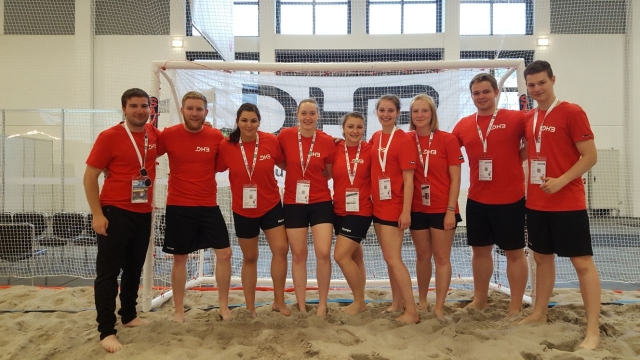 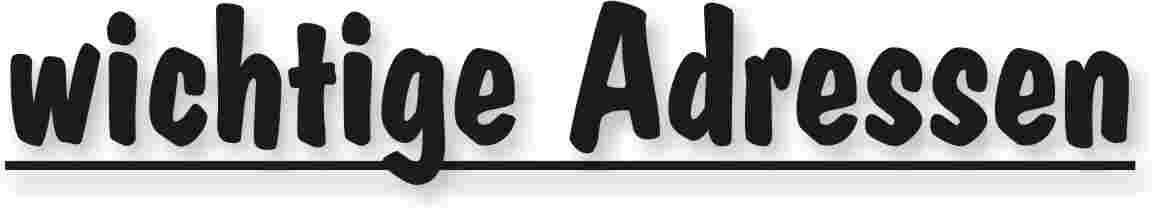 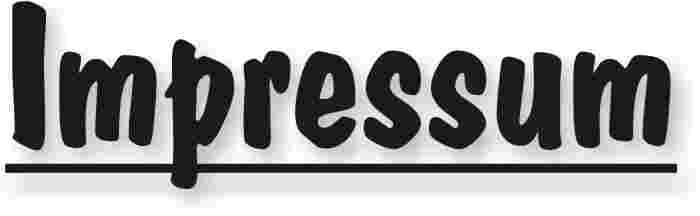 Veröffentlichung: Das Mitteilungsblatt (MB) des PfHV erscheint i.d.R. wöchentlich als online-Ausgabe. Die rechtsverbindliche Form ist das online-MB! Die gegen Aufpreis ggf. zusätzlich bestellten Print-MB sind ausschließlich ein Service. Folglich ist das Datum der online-Veröffentlichung (siehe Kopfzeile) ausschlaggebend. Das online-MB wird permanent als Download auf www.pfhv.de angeboten und satzungemäß zusätzlich versendet. Hierfür wird weiterhin der bekannte Newsletter verwendet. Achtung: Ob oder welche Adressen im Newslettersystem eingetragen werden, sprich wer das MB per Newsletter erhält, bestimmt eigenverantwortlich jeder Verein. Jeder Verein kann permanent beliebig viele E-Mail-Adressen eintragen und jederzeit wieder löschen. Den Newsletter finden Sie unter dem Direktlink: www.Newsletter.pfhv.de Verantwortung: Verantwortlich für die Zusammenstellung sind die Öffentlichkeitsbeauftragten des PfHV (Britta Flammuth  & Martin Thomas), für den Inhalt der jeweilige Unterzeichner / Autor. Kosten / Abonnement / Kündigung:Mitglieder sind (§ 6 Abs. 2 der Satzung) verpflichtet, das amtliche Mitteilungsblatt (MB) digital zu beziehen, also nicht mehr auf dem Postweg. Der Jahresbezugspreis für die online-Version beträgt pro Verein pauschal 50,00 € ohne MWSt.; es können beliebig viele Empfänger des digitalen MB ins Newslettersystem (www.Newsletter.pfhv.de) eingetragen werden. Die zusätzlich zum online-MB gegen Aufpreis bestellten Print-Exemplare können bis 15.05. zum 30.06. bzw. bis 15.11. zum 31.12. gekündigt werden. Redaktionsschluss / Meldestelle:Redaktionsschluss ist für E-Mails an die Öffentlichkeitsbeauftragten mittwochs um 17 Uhr, für Faxe/Anrufe/… an die Geschäftsstelle mittwochs um 9 Uhr. Die Öffentlichkeitsbeauftragten können nur Infos per E-Mail und in der Formatvorlage für das MB bearbeiten. Faxe/Anrufe/… bitte an die Geschäftsstelle. Bei Fragen: MBpfhv.de  oder  Geschaeftsstellepfhv.de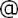 Haftungsausschluss:Bei Nichterscheinen infolge höherer Gewalt entfällt die Lieferpflicht und ein Anspruch auf Rückerstattung des Bezugspreises besteht nicht. 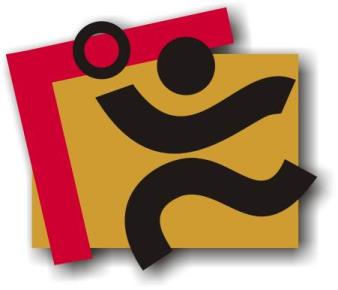 TerminkalenderSeite 3RechtsmittelbelehrungSeite 4Mitteilungen / Infos:Mitteilungen / Infos:Mitteilungen / Infos:Mitteilungen Präsidium Seite 5Mitteilungen Geschäftsstelle, ÖffentlichkeitsbeauftragteSeite 12Mitteilungen Verwaltungssystem Phoenix II-Mitteilungen Passstelle-Mitteilungen allgemein Seite 13Mitteilungen Erdinger Alkoholfrei Pfalzpokal -Mitteilungen Männer -Mitteilungen Frauen-Mitteilungen Pfalzgas-CupSeite 20Mitteilungen männliche Jugend & Spielfeste-Mitteilungen weibliche Jugend-Mitteilungen Talentförderung Rheinland-Pfalz-AuswahlSeite 21Mitteilungen Talentförderung Pfalz-AuswahlSeite 22Mitteilungen Talentförderung Auswahlstützpunkte Pfalz-Mitteilungen JugendsprecherSeite 24Mitteilungen Schiedsrichter & Zeitnehmer/Sekretär-Mitteilungen Spieltechnik-Urteile:Urteile:Urteile:VG- & VSG-Urteile-Instanzenbescheide: fehlende Spielausweise-Instanzenbescheide: Männer -Instanzenbescheide: Frauen-Instanzenbescheide: männliche Jugend & Spielfeste-Instanzenbescheide: weibliche Jugend-Instanzenbescheide: Schiedsrichter-Spielverlegungen Seite 26Sonstiges-wichtige AdressenSeite 26ImpressumSeite 27TagDatumvonbisVeranstaltung (Pfälzer Handball-Verband)Fr16.06.1717:3020:00RLP-Auswahl: Stützpunkttraining w01-03 (LLZ Haßloch)So18.06.179:30Saisonvorbereitungslehrgang Schiedsrichter in LU-Edigheim (Bezirkssportanl.)Do22.06.1717:30Präsidiumssitzung (LLZ Haßloch)Do22.06.1718:00Schulung "Elektronischer Spielbericht" in Dudenhofen (Turnerheim)Fr23.06.1717:0019:00Auswahl (zentral): m2002 Training in Haßloch (LLZ Haßloch)Fr23.06.1718:0020:00RLP-Auswahl: Stützpunkttraining m01 (LLZ Haßloch)Fr23.06.1719:30Schulung "Elektronischer Spielbericht" in Dansenberg (Sporthalle)Sa24.06.179:0013:00PfHV-Auswahlstützpunkte männlich und weiblich (div. Orte, siehe Homepage)Sa24.06.179:30Saisonvorbereitungslehrgang Schiedsrichter in LU-Edigheim (Bezirkssportanl.)Sa24.06.1710:00Schulung "Elektronischer Spielbericht" in LudwigshafenSa24.06.1710:00Schulung "Elektronischer Spielbericht" in Bad Dürkheim (SKG Grethen)Mo26.06.1717:3020:30Auswahl (zentral): w2004 Training in Haßloch (LLZ Haßloch)Di27.06.1718:00Schulung "Elektronischer Spielbericht" in Dudenhofen (Turnerheim)Mi28.06.1717:3020:30Auswahl (zentral): m2003 Training in Haßloch (LLZ Haßloch)Do29.06.1717:0021:30PfHV-Ausbildung: C-Trainer-Ausbildung PrüfungDo29.06.1718:00Schulung "Elektronischer Spielbericht" in Dudenhofen (Turnerheim)Fr30.06.1717:0021:30PfHV-Ausbildung: C-Trainer-Ausbildung PrüfungSa01.07.179:0013:00PfHV-Ausbildung: C-Trainer-Ausbildung PrüfungSo02.07.17Schiedsrichter-Grillfest in SchwegenheimMo04.07.17Ferien Rheinland-Pfalz: Sommerferien (Beginn)Fr11.08.17Ferien Rheinland-Pfalz: Sommerferien (Ende)Mo14.08.1717:3020:30Auswahl (zentral): w2004 Training in Haßloch (LLZ Haßloch)Mi16.08.1717:3020:30Auswahl (zentral): m2004 Training in Haßloch (LLZ Haßloch)Mi16.08.1719:00Schulung "Elektronischer Spielbericht" in Maxdorf (Clubhaus ASV)Fr18.08.1717:0020:00RLP-Auswahl: Stützpunkttraining m01+02 (LLZ Haßloch)Sa19.08.179:0013:00PfHV-Auswahlstützpunkte männlich und weiblich (div. Orte, siehe Homepage)Mi23.08.1717:3020:30Auswahl (zentral): m2003 Training in Haßloch (LLZ Haßloch)Mi23.08.1719:00Schulung "Elektronischer Spielbericht" in Maxdorf (ASV Maxdorf)Fr25.08.1717:3020:30RLP-Auswahl: Stützpunkttraining w01-03 (LLZ Haßloch)Sa26.08.17Pfalzgas-Cup Vorrunde mB und wB-JugendSo27.08.17Pfalzgas-Cup Vorrunde mC und wC-JugendMo28.08.1717:3020:30Auswahl (zentral): w2004 Training in Haßloch (LLZ Haßloch)Mi30.08.1717:3020:30Auswahl (zentral): m2004 Training in Haßloch (LLZ Haßloch)Geldstrafen, Gebühren, Unkosten aus diesem MBGeldstrafen, Gebühren und Unkosten aus Bescheiden/Urteilen aus diesem MB werden im Nachhinein vierteljährlich mit Rechnung angefordert. Aufgrund dieser MB-Veröffentlichung bitte -KEINE- Zahlung leisten!SpielerVereinMittelrheinRheinlandRheinhessenGesamtTor:29:20(12:10)31:21 (14:8)35:20(21:11)95:61Pierre BechtloffTV HochdorfDavid SpäthmJ Dansenb/ThalFeldspieler:Luis MaierTV Hochdorf56718Florian KönigTSG Friesenheim22711Andreas JagenowmABCD Kand/Herx5319Benjamin LincksTSG Friesenheim2259Marcel ReisTSG Friesenheim4329Paul BlohmTSG Friesenheim3227Elias NowackTG Waldsee2417Tim LambrechtmJ Dansenb/Thal1326Maurice MohrTSG Friesenheim1326Sebastian WielandTV Hochdorf1135Henry HofmannmJ Dansenb/Thal2114Jan-Phil. WinklerTV Hochdorf1124Mihailo IlicTSG Friesenheim----Friedhelm Jakob(Präsident)Achim Hammer(Vizepräsident Organisation & Entwicklung)Siegmundweg 5, 67069 LudwigshafenE-Mail: Friedhelm.Jakobpfhv.deTel.: 0621 - 68585354Mobil: 0173 - 6075029Fax: 0621 - 68554107Ostpreußenstraße 16, 67165 WaldseeE-Mail: Achim.Hammerpfhv.deTel.:  06236 - 1833Josef Lerch(Vizepräsident Spieltechnik)Manfred Köllermeyer(Vizepräsident Recht)Theodor-Heuss-Str. 17,  76877 Offenbach E-Mail: Josef.Lerchpfhv.deTel.:  06348 - 7100Mobil: 0170 - 7526586Fax:  06348 - 7846Mozartstr. 15, 66976 RodalbenE-Mail: Manfred.Koellermeyer@pfhv.deTel.: 06331-10286Mobil: 0176-55044051Fax: 06331-75544Christl Laubersheimer(Vizepräsidentin Jugend)Adolf Eiswirth(Vizepräsident Finanzen)Im Kirchfeld 11, 67435 NeustadtE-Mail: Christl.Laubersheimerpfhv.deTel:  06327 - 9769877Fax: 06327 - 9769878Schraudolphstr. 13, 67354 Römerberg E-Mail: Adolf.Eiswirthpfhv.deTel.:  06232 - 84945Fax:  06232 - 7359808Rainer Krebs(Vizepräsident Lehrwesen)Marcus Altmann(Schiedsrichterwart)Dr.-Rieth-Str. 9, 67354 RömerbergE-Mail: Rainer.Krebspfhv.deTel.:  06232 - 74418Carl-Bosch-Str. 98,  67063 Ludwigshafen E-Mail: Marcus.Altmannpfhv.deMobil: 0173 - 2735857Norbert Diemer(Männerwart)Manfred Nöther(Frauenwart)Hinterstr. 92, 67245 LambsheimE-Mail: Norbert.Diemerpfhv.deTel:  06233 - 53131 Mobil: 0177 - 2360619Fax: 06233- 3534183 Im Vogelsang 75, 76829 LandauE-Mail: Manfred.Noetherpfhv.deTel.:  06341 - 83690Rolf Starker(Verbandsjugendwart männlich)Martina Benz(Verbandsjugendwartin weiblich)Kettelerstr. 7, 67165 WaldseeE-Mail: Rolf.Starkerpfhv.deTel:  06236 - 415318Fax: 06236 - 415319Birnbaumweg 1, 76756 BellheimE-Mail: Martina.Benzpfhv.deMobil: 0177-3312712Sandra Hagedorn(Geschäftsstelle)Ewald Brenner(Passstelle)Pfälzer Handball-VerbandAm Pfalzplatz 11, 67454 HaßlochE-Mail: Geschaeftsstellepfhv.deTel.: 06324 - 981068Fax: 06324 - 82291Weinbietstr. 9, 67259 HeuchelheimE-Mail: Ewald.Brennerpfhv.deTel.: 06238 - 929219Mobil: 0171 - 4753334Fax: 06238 - 4529